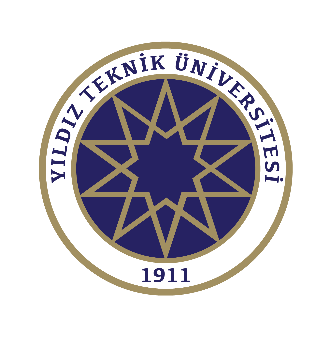 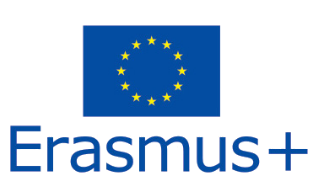 ERASMUS+ INTERNATIONAL CREDIT MOBILTY-ICMAKADEMİK PERSONEL (Eğitim Alma) BAŞVURU FORMU Ad-Soyad:Cinsiyet: K     E Cinsiyet: K     E Uyruk:Uyruk:Fotoğraf Doğum yeri-tarihi: Bölüm:Bölüm:Unvan:Unvan:Fotoğraf E-mail:Telefon:Telefon:Adres:Adres:Fotoğraf Acil durum kişisi:Acil durum kişisi:Acil durum telefon-e-mail:Acil durum telefon-e-mail:Planlanan faaliyet tarihleri:Başlangıç    gg/aa/yyyy       
Bitiş             gg/aa/yyyy       Planlanan faaliyet tarihleri:Başlangıç    gg/aa/yyyy       
Bitiş             gg/aa/yyyy       Değerlendirme KriterleriPuan1Daha önce Erasmus Personel Hareketliliği'nden faydalandınız mı?Evet ise kaç kez?□ Evet :  - 10 Puan x Faaliyet sayısı ( ..)□ Hayır : + 50 Puan2YTÜ'de Hizmet YılınızYTÜ'deki her hizmet yılı 1 puan olacak şekilde toplam hizmet yılınızı puan sütununa yazınız.3Görevi/Unvanı:Personel hareketlilik faaliyetlerinde fırsat eşitliği yaratabilmek için üzerinde ders verme yükü olmayan akademik personele bu faaliyet türünde öncelik verilir.□ Arş.Gör. / Uzm. / Eğ.Öğrt.Plan. / Çevirici:   +25  Puan□ Öğretim üyeleri / öğretim görevlileri / okutmanlar:   0 Puan4Yabancı Dil PuanınızGeçerli Yabancı Dil Puanınıza karşılık gelen aralığı işaretleyiniz ve yabancı dil belgenizi ekleyiniz.(Geçerli bir sınav sonucu olmayan akademik personelin sınav sonucu 50-59 arasında kabul edilecek ve  puan hanesine +5 puan yansıtılacaktır.) *Geçerli Yabancı Dil Sınavları: Son 5 yıl içinde alınmış YDS, YÖKDİL, TOEFL, PTE Akademik, Delf-Dalf, CPE, CAE, TestDaF, DSD II, TELC Deutsch, Goethe Institut, CELI, DELE□ 50-59:       +5 Puan□ 60-69:       +10 Puan □ 70-79:       +15 Puan□ 80-89:       +20 Puan□ 90-100:     +25 Puan5Herhangi bir engeliniz var mı?Belgelendiriniz.□ Evet :        +10 Puan□ Hayır :          0 Puan6Gazi personel ve şehit/gazi yakını personel misiniz?Belgelendiriniz.□ Evet :        +10 Puan□ Hayır :          0 Puan7En son mezun olduğunuz öğretim kademesi□ Yüksek Lisans:   +10 Puan□ Doktora:              +20 PuanToplam:Tarafımca yukarıda vermiş olduğum bilgilerin doğruluğunu ve bilgilerin hatalı olması durumunda doğacak yükümlülüğü kabul ediyorum. Ad-soyad:Tarih:İmza: